Offene Fragen digital 
„Jugendarbeitsschutz“
Bitte beantworten Sie mit Hilfe der Wortwolke die nachfolgenden Fragen:

1. Bitte nennen Sie mindestens zwei Regelungen zur Arbeitszeit und zu den Ruhepausen bei Jugendlichen.


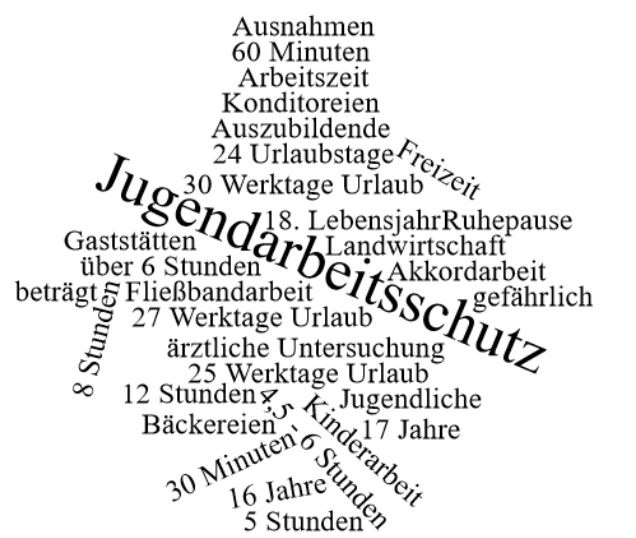 


2. Nennen Sie bitte mindestens zwei Betriebe, in denen es Ausnahmen von den Arbeitszeitregelungen gibt.


3. Bitte nennen Sie mindestens zwei Regelungen zum Urlaub bei Jugendlichen.

4. Welche Arbeiten sind für Jugendliche verboten?

5. Wie viele Stunden Unterricht entsprechen einem Arbeitstag? 


